PÍSEMNÁ INFORMACE pro 3. zasedání zastupitelstva krajedne 29. 3. 201673.d)Informace o stavu zaměstnanosti – 1/2016Zpracovala: 		Lenka Kočováodbor školství, mládeže, tělovýchovy a sportuPředkládá:		Alena Losováčlenka rady kraje, řízení resortu školství, mládeže, tělovýchovy, sportu a zaměstnanostiDůvodová zpráva1. Měsíční informace o trhu práce za leden 2016Podíl nezaměstnaných osob (dosažitelní uchazeči)Podíl nezaměstnaných osob v Libereckém kraji k 31. 1. 2016 vzrostl o 0,1 % na 6,5 %. 
I v celé České republice vzrostl podíl nezaměstnaných, a to na 6,4 %.Meziměsíční nárůst nezaměstnaných byl zaznamenán ve všech okresech Libereckého kraje. Podíl nezaměstnaných osob podle jednotlivých okresů:Česká Lípa		5,9 %Jablonec nad Nisou	5,9 %Liberec		7,2 %Semily			6,7 %Podíl nezaměstnaných žen zůstal na hodnotě 6,8 %, podíl nezaměstnaných mužů se meziměsíčně zvýšil o 0,4 % a ke konci měsíce činil 6,3 %.Počet uchazečů Počet uchazečů o zaměstnání se během ledna zvýšil z 19 507 na 19 974 (tj. o 467 uchazečů).
Z nich bylo 18 942 dosažitelných uchazečů ve věku 15 - 64 let (tj. o 498 více než
na konci předchozího měsíce). V loňském roce bylo ve stejném období v evidenci 22 767 uchazečů o zaměstnání, tedy o 3 825 více než letos. Počet žen se meziměsíčně snížil z 10 322 na 10 282 (tj. o 40 žen), jejich podíl na celkovém počtu uchazečů činil 51,5 %.Zvláštní skupiny uchazečů o zaměstnáníPočet uchazečů mladistvých a absolventů se snížil na 968 (o 6 osob), podílí se 4,8 %
z celkového počtu nezaměstnaných. Počet uchazečů se zdravotním postižením se zvýšil na 2 559 (o 2 osoby), podílí se 12,8 % z celkového počtu nezaměstnaných. Uchazeči s podporou v nezaměstnanostiPodporu v nezaměstnanosti pobíralo 5 226 uchazečů o zaměstnání, tj. 26,2 % všech uchazečů vedených v evidenci.Volná pracovní místa (VPM)Kraj evidoval k 31. 1. 2016 celkem 5 822 volných pracovních míst. Jejich počet byl o 125 nižší než v předchozím měsíci a o 1 951 vyšší než ve stejném měsíci minulého roku. Na jedno volné pracovní místo připadalo v průměru 3,4 uchazeče, z toho nejvíce v okresech Jablonec nad Nisou (6,0) a Semily (3,7). Z celkového počtu nahlášených volných míst bylo 588 vhodných pro osoby se zdravotním postižením (OZP), na jedno volné pracovní místo připadalo 4,4 OZP. Volných pracovních míst pro absolventy a mladistvé bylo registrováno
1 725, na jedno volné místo připadalo 0,6 uchazečů této kategorie.Aktivní politika zaměstnanosti V rámci aktivní politiky zaměstnanosti (APZ) bylo k 31. 1. 2016 prostřednictvím příspěvků
v rámci APZ podpořeno 2 788 uchazečů. Nejčastějšími obory činností, které byly v tomto měsíci podpořeny, jsou pedikúra, manikúra a výroba kovových konstrukcí.2. Graf vývoje nezaměstnanosti 1/2016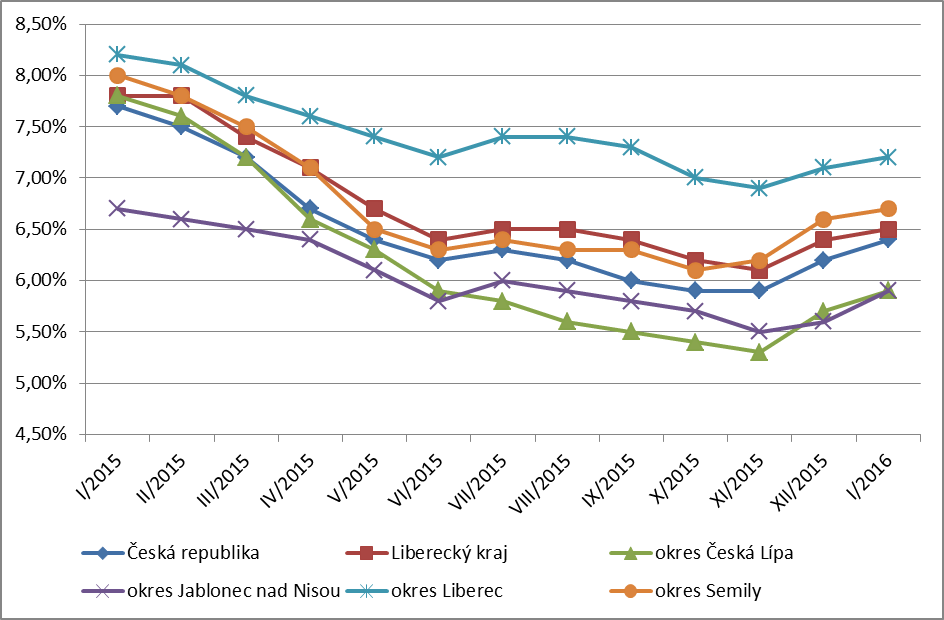 